ANALYSING AND DECONSTRUCTING MEDIA TEXTS: DIESEL EXAMPLE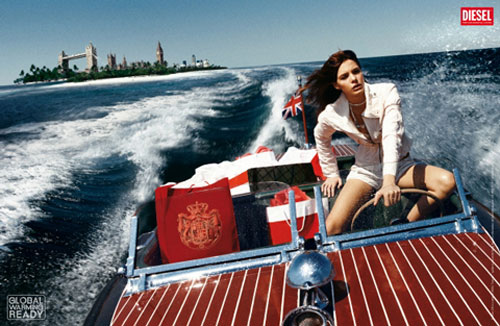 Use the following prompts to analyse the attached print advert. Assess how meaning is generated by the codes used to construct the advert:The use of technical codes: CGI/photography. Camera angle, framing and focus. Key colours and potential connotations.Representational codes: The representation of place - London, Britain. The representation of the female shopper.Symbolic codes: Use of logo, slogan, flag and bag emblem.Institutional codes: The brand of Diesel – Main message/image that this company is projecting.Target audience: Consider age, gender, location and class/lifestyle.These areas overlap so don’t worry if you feel you’ve covered key points in another section – just avoid over- repeating yourself.Aim for 500-600 words.